EXPLORAR 3X3 Utiliza tu modelo digital de resorte para enviar esta señal:  1-0-1-0-1-0-1-0-1 Utiliza tu modelo digital de resorte para enviar esta señal:  1-0-1-0-1-0-1-0-1 Dibuja tu propia imagen de baja resolución y envíala con tu resorte:  Dibuja tu propia imagen de baja resolución y envíala con tu resorte:   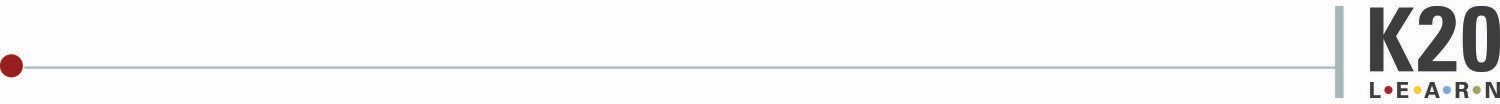 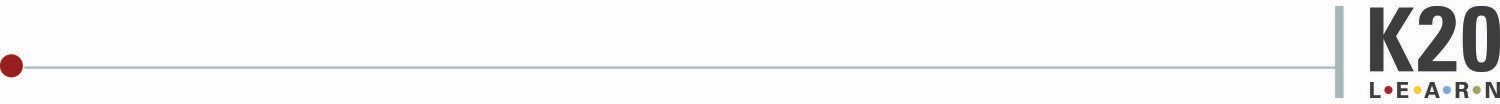 